7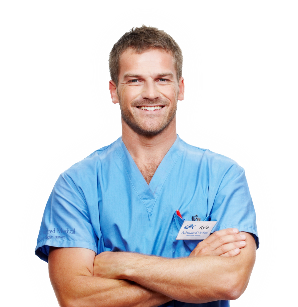 7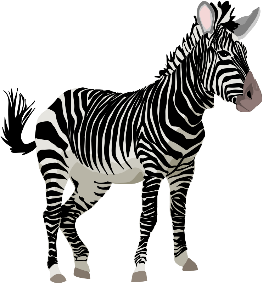 7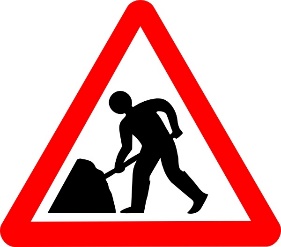 7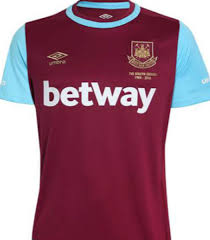 7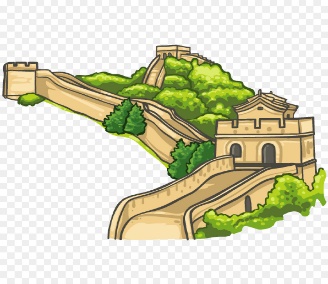 Control Card Example 7Control Card Example 7